Publicado en Madrid el 17/10/2017 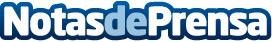 Eduardo Gonzalo, nuevo director de Sistemas y Procesos de Comess GroupEl grupo de restauración organizada ficha al ex directivo de McDonald's para implementar la estrategia de transformación digital de la compañíaDatos de contacto:Nuria RabadánNota de prensa publicada en: https://www.notasdeprensa.es/eduardo-gonzalo-nuevo-director-de-sistemas-y Categorias: E-Commerce Nombramientos Restauración Recursos humanos Digital http://www.notasdeprensa.es